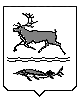 МУНИЦИПАЛЬНОЕ ОБРАЗОВАНИЕ «СЕЛЬСКОЕ ПОСЕЛЕНИЕ КАРАУЛ»ТАЙМЫРСКОГО ДОЛГАНО-НЕНЕЦКОГО МУНИЦИПАЛЬНОГО РАЙОНА КАРАУЛЬСКИЙ СЕЛЬСКИЙ СОВЕТ ДЕПУТАТОВРЕШЕНИЕот «26» июня 2020г.								№ 1068Об утверждении состава постоянной бюджетнойкомиссии Караульского сельского Совета депутатов	В соответствии с Уставом муниципального образования «Сельское поселение Караул» Таймырского Долгано-Ненецкого муниципального района Красноярского края  и  Регламента Караульского сельского Совета депутатов, Караульский сельский Совет депутатовРЕШИЛ: 	1. Утвердить следующий состав постоянной бюджетной комиссии:- председатель комиссии – Рудник Дмитрий Владимирович;- секретарь комиссии – Быстрова Юлия Михайловна;- члены комиссии: Кошкарёв Евгений Валерьевич, Ямкин Георгий Владимирович. 2. Признать утратившим силу Решения Караульского сельского Совета депутатов «О выборе состава бюджетной комиссии Совета сельского поселения Караул» (в редакции Решений  Караульского сельского Совета депутатов от  20.09.2018г. №930).3. Опубликовать настоящее Решение в информационном вестнике «Усть-Енисеец» и разместить  на официальном сайте сельского поселения Караул.	4. Настоящее Решение вступает в силу со дня его подписания. Председатель Караульскогосельского Совета депутатов						Д.В. Рудник